О внесении изменений в постановление администрации Савинского муниципального района от 16.12.2016 года № 606-п Об утверждении муниципальной программы Савинского муниципального района «Обеспечение безопасности граждан и профилактика правонарушений в Савинском муниципальном районе»     В соответствии со статьёй 179 Бюджетного кодекса Российской  Федерации, решением Совета Савинского муниципального района от 08.12.2016 года № 54-р «О бюджете Савинского муниципального  района на 2017 год и на плановый период 2018 и 2019 годов, постановлением администрации Савинского муниципального района  от 25.09.2013 года № 528-п «Об утверждении Порядка разработки, реализации и оценки эффективности муниципальных Программ Савинского муниципального района Ивановской области», администрация Савинского муниципального района п о с т а н о в л я е т:Внести изменения в постановление администрации Савинского муниципального района от 16.12.2016 года № 606-п об утверждении муниципальной программы Савинского муниципального района «Обеспечение безопасности граждан и профилактика правонарушений в Савинском муниципальном районе», изложив приложение к постановлению в новой редакции (прилагается)Настоящее постановление вступает в силу со дня принятия.Глава Савинскогомуниципального района                                                                     Н.Н. Пашков                                                                      Приложение к постановлениюадминистрации Савинскогомуниципального районаот 15.06.2017 года № 394-1- п Муниципальная программа «Обеспечение безопасности граждан ипрофилактика правонарушений в Савинском муниципальном районе»Паспорт программыАнализ текущей ситуации в сфере реализации ПрограммыОписание сложившейся социальной и экономической ситуации в сфере реализации Программы и основных тенденций её изменения:Реализация Программы в области профилактики правонарушений в последние годы была направлена на решение отдельных аспектов профилактики правонарушений и в настоящее время достигнуты определенные положительные изменения. Реализация Программы позволила объединить Органов местного самоуправления Савинского муниципального района и всех субъектов профилактики по предупреждению правонарушений и преступлений на территории Савинского муниципального района. В течение 2016 года по всем направлениям зарегистрировано 131 преступление, что на 12,2 % больше, чем в 2015 году (115 преступлений).Большая работа проведена по снижению преступлений совершенных несовершеннолетними. Анализирую статистику подростковой преступности следует отметить, что за период с 2012 года по 2016 годы число этих преступлений снизилось почти в 15 раз, с 29 факта за 2012 год до 1 факта за 2016 год, а удельный вес преступности несовершеннолетних за эти годы снизился с 15,9% до 1,3 %.Вместе с тем необходимо дальнейшее совершенствование системы профилактики, выработка дополнительных мер по предупреждению преступности и использование инновационных методов.Проводимым на постоянной основе анализом установлено, что 85 % правонарушений на улицах и в общественных местах совершается на территории Савинского городского поселения, 78 процентов правонарушений совершается в вечернее и ночное время. Зачастую жители населенных пунктов не в состоянии своевременно сообщить о правонарушениях ввиду отсутствия кнопок экстренного вызова сотрудников полиции. Это приводит к запоздалой реакции правоохранительных органов и снижает раскрываемость преступлений и правонарушений.Важнейшим условием реализации Программы является координация усилий всех субъектов системы профилактики, органов местного самоуправления, а также предприятий	 и организаций всех форм собственности.Применение дополнительных мер при реализации мероприятий, использование технических инноваций, каковыми являются системы видеонаблюдения, установленные в наиболее многолюдных общественных местах и на улицах, позволит уменьшить количество преступлений, совершаемых на улицах и в общественных местах, а также повысить уровень раскрываемости преступлений.Показатели, характеризующие текущую ситуацию в сфере реализации Программы	Основными задачами в реализации Программы являются:- предупреждение возникновения ситуации, представляющих опасность для Жизни, здоровья собственности граждан, за счет активизации и повышения эффективности профилактической работы.Сведения о целевых индикаторах (показателях) ПрограммыОтчетные значения целевых индикаторов (показателей) определяются по данным отделения полиции № 11 (п. Савино) МО МВД России «Шуйский»Объемы ресурсного обеспечения Программы      Примечание: объемы финансирования на 2016-2020 годы могут ежегодно уточняться, исходя из фактически выделенных средств из бюджета муниципального района на текущий финансовый год и плановый период.Приложение 1 к муниципальной программе «Обеспечение безопасности граждан и профилактика правонарушений в Савинском муниципальном районе»Подпрограмма «Профилактика правонарушений в Савинском муниципальном районе»Паспорт подпрограммыХарактеристика основных мероприятий подпрограммы    Реализация подпрограммы предполагает создание условий для:- повышения раскрываемости преступлений, совершаемых в общественных местах и на улицах;- предупреждения возникновения ситуаций, представляющих опасность для безопасности граждан;- повышения эффективности профилактической работы.    Реализация подпрограммы предполагает выполнение следующих мероприятий:Проведение программных мероприятий, направленных на формирование активной жизненной позиции, профилактику асоциального поведения;Проведение ежегодного мониторинга досуга населения ина его основе обеспечить создание клубных формирований, спортивных секций, кружков для различных граждан;Расходы в целях организации охраны общественного порядка;Создание секций и кружков по изучению уголовного, административного законодательства и правил дорожного движения;Информирование граждан о способах и средствах правомерной защиты от преступных и иных посягательств путем проведения соответствующей разъяснительной работы;Оплата транспортных услуг при реализации профилактических мероприятий;Установка систем видеонаблюдения в местах массового скопления людей.Проведение информационно-пропагандистских мероприятий (акций, конкурсов, выставок, изготовление информационно-агитационных материалов);Возмещение затрат работодателям по созданию рабочих мест, обучению на рабочем месте в форме стажировки и частичное возмещение затрат на оплату труда наркозависимых лиц, прошедших курс медицинской реабилитации;Мероприятия, направленные на предотвращение повторной преступности среди осужденных без изоляции от общества лиц, освобожденных из мест лишения свободы, а также антинаркотической сфере и оказывающих существенное влияние на состояние общественного порядка      В реализации мероприятий подпрограммы принимают участие администрации поселений Савинского муниципального района, отделение полиции № 11 (п. Савино) МО МВД РФ «Шуйский», муниципальные образовательные учреждения предприятия и организации всех форм собственности.     Ответственным исполнителем выполнения мероприятий подпрограммы выступает администрация Савинского муниципального района.Перечень целевых индикаторов (показателей) подпрограммыОтчетные значения целевых индикаторов (показателей) определяются по данным отделения полиции № 11 (п. Савино) МО МВД России «Шуйский»Ресурсное обеспечение подпрограммы (рублей) Примечание: на выполнение мероприятий под знаком ( - ) финансовое обеспечение не предусматривается.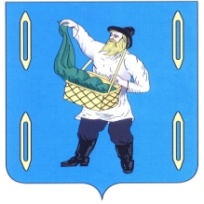 АДМИНИСТРАЦИЯ САВИНСКОГО  МУНИЦИПАЛЬНОГО  РАЙОНАИВАНОВСКОЙ  ОБЛАСТИАДМИНИСТРАЦИЯ САВИНСКОГО  МУНИЦИПАЛЬНОГО  РАЙОНАИВАНОВСКОЙ  ОБЛАСТИПОСТАНОВЛЕНИЕПОСТАНОВЛЕНИЕ        от 15.06.2017 № 394-1 – п          пос. СавиноНаименование Программы  Обеспечение безопасности граждан и профилактика правонарушений в Савинском муниципальном районе  Срок ее реализации2016-2020 годыПеречень подпрограммСпециальная подпрограмма «Профилактика правонарушений в Савинском муниципальном районе»Администратор программыАдминистрация Савинского муниципального районаОтветственные исполнителейАдминистрация Савинского муниципального районаЦель (цели) программыОбеспечение безопасности граждан и профилактика правонарушений в Савинском муниципальном районе за счет реализации мероприятий, направленных на снижение уровня преступности и повышение раскрываемости преступлений, совершенных в общественных местах и на улицах.Объем ресурсного обеспечения программыОбщий объем бюджетных ассигнований: 2016 год – 9 810,00 руб.2017 год – 36 800,0 руб.2018 год – 0,00 руб.2019 год  - 76 800,00 руб.2020 год -   0,00 руб. - бюджет Савинского муниципального района:2016 год – 9 810,00 руб.2017 год – 36 800,0 руб.2018 год – 0,00 руб.2019 год  - 76 800,00 руб.2020 год  -  0,00 руб. № п/пНаименование показателяЕд.изм.2013201420151Количество преступлений на улицах и в общественных местах ед.3530242Удельный вес раскрываемости и преступлений%72,17881№ п/пНаименование целевого индикатора (показателя)Ед.изм.Значение целевых индикаторов (показателей) ПрограммыЗначение целевых индикаторов (показателей) ПрограммыЗначение целевых индикаторов (показателей) ПрограммыЗначение целевых индикаторов (показателей) ПрограммыЗначение целевых индикаторов (показателей) Программы№ п/пНаименование целевого индикатора (показателя)Ед.изм.201620172018201920201Количество преступлений на улицах и в общественных местахед.25242323232Уровень раскрываемости преступлений%81818080803Количество камер видеонаблюденияед.001114площадь территории, охваченная видеонаблюдениемкв.м.00500500500№ п/пНаименование подпрограммы/источники ресурсного обеспеченияСредства бюджета Свинского муниципального района (тыс. рублей)Средства бюджета Свинского муниципального района (тыс. рублей)Средства бюджета Свинского муниципального района (тыс. рублей)Средства бюджета Свинского муниципального района (тыс. рублей)Средства бюджета Свинского муниципального района (тыс. рублей)№ п/пНаименование подпрограммы/источники ресурсного обеспечения20162017201820192020Программа всего,бюджетные ассигнования:-бюджет Савинского муниципального района9 810,009 810,0036 800,0036 800,000,000,0076 800,0076 800,000,000,001ПодпрограммаПодпрограммаПодпрограммаПодпрограммаПодпрограммаПодпрограмма1.1.«Профилактика правонарушений в Савинском муниципальном районе» всего,бюджетные ассигнования:-бюджет Савинского муниципального района9 810,009 810,0036 800,0036 800,000,000,0076 800,0076 800,000,000,00Наименование подпрограммыПрофилактика правонарушений в Савинском муниципальном районеСрок реализации подпрограммы2016-2020 годыОтветственный исполнительАдминистрация Савинского муниципального района Задачи подпрограммыРеализация мероприятий, направленных на снижение уровня преступности и повышение раскрываемости преступлений, совершенных в общественных местах и на улицах.Объем ресурсного обеспечения подпрограммыОбщий объем бюджетных ассигнований: 2016 год – 9 810,00 руб.2017 год – 36 800,0 руб.2018 год – 0,00 руб.2019 год  - 76 800,00 руб.2020 год -   0,00 руб. - бюджет Савинского муниципального района:2016 год – 9 810,00 руб.2017 год – 36 800,0 руб.2018 год – 0,00 руб.2019 год  - 76 800,00 руб.2020 год  -  0,00 руб. № п/пНаименование целевого индикатора (показателя)Ед.изм.Значение целевых индикаторов (показателей) ПрограммыЗначение целевых индикаторов (показателей) ПрограммыЗначение целевых индикаторов (показателей) ПрограммыЗначение целевых индикаторов (показателей) ПрограммыЗначение целевых индикаторов (показателей) Программы№ п/пНаименование целевого индикатора (показателя)Ед.изм.201620172018201920201Количество преступлений на улицах и в общественных местахед.25242323232Уровень раскрываемости преступлений%81818080803Количество камер видеонаблюденияед.001114площадь территории, охваченная видеонаблюдениемкв.м.00500500500№ п/пНаименование мероприятий/источники ресурсного обеспеченияИсполнительОбщий объем бюджетных ассигнований по программе (тыс.руб.)Общий объем бюджетных ассигнований по программе (тыс.руб.)Общий объем бюджетных ассигнований по программе (тыс.руб.)Общий объем бюджетных ассигнований по программе (тыс.руб.)Общий объем бюджетных ассигнований по программе (тыс.руб.)№ п/пНаименование мероприятий/источники ресурсного обеспеченияИсполнитель20162017201820192020Подпрограмма всего, бюджетные ассигнования:- бюджет Савинского муниципального района Администрация Савинского муниципального района9 810,009 810,0036 800,0036 800,000,000,0076 800,0076 800,000,000,00Основное мероприятие «Охрана общественного порядка и профилактика правонарушений»:9 810,0036 800,000,0076 800,000,00Ежегодный мониторинг досуга населения и на его основе обеспечение создания клубных формирований, спортивных секций, кружков для различных граждан:-36 800,000,0076 800,000,00- проведение программных мероприятий, направленных на формирование активной жизненной позиции, профилактику асоциального поведения2 000,0012 000,00---- расходы связанные с организацией охраны общественного порядка7 810,005 000,00---- создание секций и кружков по изучению уголовного, административного законодательства и правил дорожного движения.------ информирование граждан о способах и средствах правомерной защиты от преступных и иных посягательств путем проведения соответствующей разъяснительной работы.------ оплата транспортных услуг при реализации профилактических мероприятий-9 800,00---- установка систем видеонаблюдения в местах массового скопления людей.---76 800,00-- проведение информационно-пропагандистских мероприятий (акций, конкурсов, выставок, изготовление информационно-агитационных материалов)-5 000,00---- возмещение затрат работодателям по созданию рабочих мест, обучению на рабочем месте в форме стажировки и частичное возмещение затрат на оплату труда наркозависимых лиц, прошедших курс медицинской реабилитации------ мероприятия, направленные на предотвращение повторной преступности среди осужденных без изоляции от общества лиц, освобожденных из мест лишения свободы, а также антинаркотической сфере и оказывающих существенное влияние на состояние общественного порядка-5 000,00---